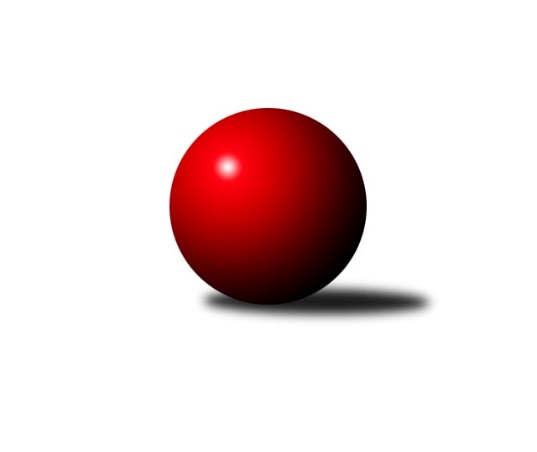 Č.10Ročník 2023/2024	16.11.2023Nejlepšího výkonu v tomto kole: 2558 dosáhlo družstvo: SK Žižkov Praha DMistrovství Prahy 3 2023/2024Výsledky 10. kolaSouhrnný přehled výsledků:SK Rapid Praha 	- KK Slavia C	1:7	2315:2428	4.0:8.0	13.11.SK Uhelné sklady C	- TJ Sokol Praha-Vršovice C	5:3	2333:2311	6.0:6.0	14.11.KK Konstruktiva Praha E	- TJ Sokol Rudná D	5.5:2.5	2415:2319	7.5:4.5	15.11.AC Sparta Praha C	- SK Uhelné sklady B	2:6	2432:2485	3.5:8.5	15.11.SC Olympia Radotín B	- SK Meteor Praha E	5:3	2451:2400	7.0:5.0	16.11.TJ Astra Zahradní Město C	- KK Velké Popovice B	7:1	2330:2138	9.0:3.0	16.11.VSK ČVUT Praha B	- SK Žižkov Praha D	2:6	2507:2558	6.0:6.0	16.11.Tabulka družstev:	1.	SK Uhelné sklady B	10	8	0	2	54.5 : 25.5 	79.5 : 40.5 	 2398	16	2.	KK Konstruktiva Praha E	10	8	0	2	52.5 : 27.5 	70.5 : 49.5 	 2427	16	3.	SC Olympia Radotín B	10	6	1	3	40.0 : 40.0 	56.5 : 63.5 	 2361	13	4.	SK Žižkov Praha D	10	6	0	4	45.0 : 35.0 	63.5 : 56.5 	 2424	12	5.	AC Sparta Praha C	10	6	0	4	43.5 : 36.5 	64.5 : 55.5 	 2364	12	6.	SK Uhelné sklady C	7	5	1	1	38.0 : 18.0 	49.5 : 34.5 	 2354	11	7.	VSK ČVUT Praha B	9	5	0	4	41.0 : 31.0 	60.0 : 48.0 	 2389	10	8.	TJ Sokol Praha-Vršovice C	10	4	1	5	43.5 : 36.5 	63.0 : 57.0 	 2376	9	9.	SK Meteor Praha E	9	4	0	5	34.0 : 38.0 	51.5 : 56.5 	 2291	8	10.	TJ Sokol Rudná D	9	3	1	5	30.5 : 41.5 	47.5 : 60.5 	 2320	7	11.	KK Slavia C	7	2	0	5	24.0 : 32.0 	43.5 : 40.5 	 2258	4	12.	TJ Astra Zahradní Město C	7	2	0	5	21.5 : 34.5 	31.5 : 52.5 	 2215	4	13.	SK Rapid Praha	9	2	0	7	26.5 : 45.5 	47.0 : 61.0 	 2245	4	14.	KK Velké Popovice B	9	0	0	9	9.5 : 62.5 	28.0 : 80.0 	 2188	0Podrobné výsledky kola:	 SK Rapid Praha 	2315	1:7	2428	KK Slavia C	Vojtěch Roubal	 	 163 	 154 		317 	 0:2 	 420 	 	212 	 208		Nikola Zuzánková	Josef Pokorný	 	 227 	 198 		425 	 1:1 	 475 	 	216 	 259		Pavel Forman	Petr Valta	 	 190 	 180 		370 	 0:2 	 402 	 	217 	 185		Michal Vorlíček	Jiří Hofman	 	 215 	 163 		378 	 1:1 	 415 	 	200 	 215		Lidmila Fořtová	Martin Podhola	 	 199 	 200 		399 	 0:2 	 416 	 	205 	 211		Tomáš Rybka	Antonín Tůma	 	 201 	 225 		426 	 2:0 	 300 	 	147 	 153		Michal Rettrozhodčí: Vedoucí družstevNejlepší výkon utkání: 475 - Pavel Forman	 SK Uhelné sklady C	2333	5:3	2311	TJ Sokol Praha-Vršovice C	Bohumil Bazika	 	 182 	 239 		421 	 1:1 	 400 	 	210 	 190		Miroslav Kettner	Renata Antonů	 	 182 	 172 		354 	 1:1 	 350 	 	143 	 207		Karel Němeček	Jiří Kuděj	 	 193 	 220 		413 	 2:0 	 378 	 	187 	 191		Miroslav Klabík	Antonín Knobloch	 	 204 	 170 		374 	 1:1 	 391 	 	199 	 192		Luboš Kučera	Daniela Daňková	 	 190 	 193 		383 	 0:2 	 402 	 	206 	 196		Pavel Brož	Jana Dušková	 	 204 	 184 		388 	 1:1 	 390 	 	195 	 195		Josef Novotnýrozhodčí:  Vedoucí družstevNejlepší výkon utkání: 421 - Bohumil Bazika	 KK Konstruktiva Praha E	2415	5.5:2.5	2319	TJ Sokol Rudná D	Jiřina Beranová	 	 200 	 189 		389 	 0:2 	 415 	 	207 	 208		Tomáš Novotný	Stanislava Švindlová	 	 214 	 179 		393 	 1:1 	 393 	 	201 	 192		Zdeněk Mora	Eliška Fialová	 	 171 	 193 		364 	 1:1 	 369 	 	184 	 185		Martin Berezněv	Bohumír Musil	 	 205 	 213 		418 	 1.5:0.5 	 404 	 	205 	 199		Karel Novotný	Zbyněk Lébl	 	 214 	 205 		419 	 2:0 	 388 	 	201 	 187		Petr Zelenka	Libuše Zichová	 	 217 	 215 		432 	 2:0 	 350 	 	169 	 181		František Turečekrozhodčí: vedoucí družstevNejlepší výkon utkání: 432 - Libuše Zichová	 AC Sparta Praha C	2432	2:6	2485	SK Uhelné sklady B	Tomáš Sůva	 	 193 	 217 		410 	 1.5:0.5 	 402 	 	185 	 217		Tomáš Novák	Kristina Řádková	 	 199 	 196 		395 	 0:2 	 419 	 	212 	 207		Pavel Černý	Martin Dubský	 	 237 	 247 		484 	 2:0 	 417 	 	198 	 219		Eva Kozáková	Jan Červenka	 	 197 	 188 		385 	 0:2 	 393 	 	199 	 194		Jiří Bendl	Stanislav Řádek	 	 164 	 191 		355 	 0:2 	 433 	 	216 	 217		Zbyněk Sedlák	Tomáš Sysala	 	 193 	 210 		403 	 0:2 	 421 	 	200 	 221		Dana Školovározhodčí:  Vedoucí družstevNejlepší výkon utkání: 484 - Martin Dubský	 SC Olympia Radotín B	2451	5:3	2400	SK Meteor Praha E	Květa Dvořáková	 	 198 	 209 		407 	 2:0 	 379 	 	178 	 201		Michal Mičo	Martin Šimek	 	 198 	 202 		400 	 0:2 	 424 	 	220 	 204		Bohumil Fojt	Pavla Šimková	 	 210 	 205 		415 	 2:0 	 371 	 	205 	 166		Jana Fojtová	Renáta Francová	 	 177 	 212 		389 	 1:1 	 408 	 	204 	 204		Petra Grulichová	Radek Pauk	 	 200 	 195 		395 	 0:2 	 431 	 	210 	 221		Miroslava Martincová	Pavel Šimek	 	 218 	 227 		445 	 2:0 	 387 	 	193 	 194		Martin Povolnýrozhodčí:  Vedoucí družstevNejlepší výkon utkání: 445 - Pavel Šimek	 TJ Astra Zahradní Město C	2330	7:1	2138	KK Velké Popovice B	Tomáš Turnský	 	 210 	 222 		432 	 2:0 	 373 	 	198 	 175		Ludmila Kaprová	Daniel Volf	 	 189 	 207 		396 	 2:0 	 362 	 	176 	 186		Jan Kratochvíl	Filip Veselý	 	 151 	 163 		314 	 0:2 	 321 	 	152 	 169		Jana Kvardová	Milan Mrvík	 	 173 	 177 		350 	 2:0 	 312 	 	148 	 164		Jaroslav Pecka	Pavel Kratochvíl	 	 190 	 225 		415 	 1:1 	 411 	 	200 	 211		Jaruška Havrdová	Roman Mrvík	 	 192 	 231 		423 	 2:0 	 359 	 	159 	 200		Tomáš Bekrozhodčí:  Vedoucí družstevNejlepší výkon utkání: 432 - Tomáš Turnský	 VSK ČVUT Praha B	2507	2:6	2558	SK Žižkov Praha D	Richard Glas	 	 214 	 208 		422 	 1:1 	 446 	 	211 	 235		Barbora Králová	David Knoll	 	 217 	 233 		450 	 1:1 	 445 	 	233 	 212		Tomáš Herman	Jan Kosík	 	 183 	 195 		378 	 0:2 	 420 	 	224 	 196		Miloslava Žďárková	Jiří Škoda	 	 216 	 197 		413 	 1:1 	 426 	 	207 	 219		Václav Žďárek	Tomáš Rejpal	 	 196 	 232 		428 	 2:0 	 389 	 	186 	 203		Jana Procházková	Jiří Tencar	 	 179 	 237 		416 	 1:1 	 432 	 	206 	 226		Michal Truksarozhodčí:  Vedoucí družstevNejlepší výkon utkání: 450 - David KnollPořadí jednotlivců:	jméno hráče	družstvo	celkem	plné	dorážka	chyby	poměr kuž.	Maximum	1.	Pavel Forman 	KK Slavia C	449.70	307.8	141.9	5.3	5/6	(475)	2.	Adam Vaněček 	SK Žižkov Praha D	440.92	306.0	134.9	5.4	4/5	(491)	3.	Jiří Škoda 	VSK ČVUT Praha B	440.81	297.8	143.0	6.8	4/4	(480)	4.	Libuše Zichová 	KK Konstruktiva Praha E	433.65	302.8	130.9	7.5	4/4	(451)	5.	David Knoll 	VSK ČVUT Praha B	432.75	299.9	132.8	6.5	4/4	(482)	6.	Martin Dubský 	AC Sparta Praha C	432.17	292.2	140.0	7.0	5/5	(484)	7.	Petra Šimková 	SC Olympia Radotín B	427.67	294.2	133.5	8.1	3/4	(459)	8.	Zbyněk Lébl 	KK Konstruktiva Praha E	426.38	294.5	131.9	8.5	4/4	(443)	9.	Richard Glas 	VSK ČVUT Praha B	425.65	294.6	131.1	7.2	4/4	(465)	10.	Bohumír Musil 	KK Konstruktiva Praha E	423.92	297.4	126.5	7.8	3/4	(457)	11.	Karel Němeček 	TJ Sokol Praha-Vršovice C	423.04	292.1	131.0	7.7	4/6	(485)	12.	Jiří Kuděj 	SK Uhelné sklady C	420.50	283.0	137.5	6.0	2/2	(436)	13.	Pavel Černý 	SK Uhelné sklady B	420.44	301.5	118.9	9.6	3/4	(457)	14.	Jiří Bendl 	SK Uhelné sklady B	417.03	291.8	125.3	6.0	4/4	(450)	15.	Zbyněk Sedlák 	SK Uhelné sklady B	416.25	297.7	118.5	10.4	4/4	(440)	16.	Dana Školová 	SK Uhelné sklady B	414.75	279.9	134.8	7.6	4/4	(451)	17.	Tomáš Turnský 	TJ Astra Zahradní Město C	414.11	290.7	123.4	8.2	3/4	(432)	18.	Martin Šimek 	SC Olympia Radotín B	413.13	282.8	130.3	8.5	4/4	(457)	19.	Jindra Kafková 	SK Uhelné sklady C	412.25	292.3	120.0	8.5	2/2	(431)	20.	Bohumil Fojt 	SK Meteor Praha E	408.68	290.0	118.7	9.8	5/5	(462)	21.	Martin Podhola 	SK Rapid Praha 	408.33	280.3	128.0	6.6	3/3	(467)	22.	Miloslava Žďárková 	SK Žižkov Praha D	407.80	287.6	120.2	11.6	5/5	(442)	23.	Tomáš Rybka 	KK Slavia C	405.83	280.1	125.8	10.3	6/6	(426)	24.	Bohumil Bazika 	SK Uhelné sklady C	405.67	286.5	119.2	10.9	2/2	(421)	25.	Eva Kozáková 	SK Uhelné sklady B	405.56	287.7	117.8	9.3	3/4	(443)	26.	Michal Truksa 	SK Žižkov Praha D	404.25	280.5	123.8	11.6	4/5	(432)	27.	Miroslav Kettner 	TJ Sokol Praha-Vršovice C	403.92	282.5	121.4	8.0	6/6	(442)	28.	Jaruška Havrdová 	KK Velké Popovice B	402.81	280.7	122.1	9.2	6/6	(442)	29.	Jan Mařánek 	TJ Sokol Rudná D	402.25	287.9	114.4	11.6	4/6	(422)	30.	Jan Červenka 	AC Sparta Praha C	402.00	279.5	122.5	8.1	5/5	(453)	31.	Radek Pauk 	SC Olympia Radotín B	401.44	290.0	111.4	11.6	4/4	(443)	32.	Stanislava Švindlová 	KK Konstruktiva Praha E	401.42	287.8	113.6	11.0	4/4	(426)	33.	Lukáš Pelánek 	TJ Sokol Praha-Vršovice C	399.67	284.9	114.8	12.3	5/6	(442)	34.	Miroslava Martincová 	SK Meteor Praha E	398.52	282.2	116.4	11.4	5/5	(433)	35.	Milan Perman 	KK Konstruktiva Praha E	398.50	285.1	113.4	9.5	4/4	(413)	36.	Pavel Šimek 	SC Olympia Radotín B	397.94	281.3	116.7	11.1	4/4	(445)	37.	Miroslav Klabík 	TJ Sokol Praha-Vršovice C	397.60	283.3	114.4	9.2	5/6	(438)	38.	Tomáš Rejpal 	VSK ČVUT Praha B	396.56	281.5	115.1	12.7	4/4	(428)	39.	Stanislav Řádek 	AC Sparta Praha C	394.90	285.4	109.5	9.3	5/5	(440)	40.	Tomáš Sůva 	AC Sparta Praha C	394.83	275.9	119.0	10.8	5/5	(434)	41.	Zdeněk Mora 	TJ Sokol Rudná D	394.77	291.7	103.0	13.2	5/6	(436)	42.	Pavel Brož 	TJ Sokol Praha-Vršovice C	394.29	282.2	112.1	11.3	4/6	(416)	43.	Lidmila Fořtová 	KK Slavia C	393.40	272.6	120.8	10.6	5/6	(438)	44.	Antonín Tůma 	SK Rapid Praha 	391.43	272.1	119.3	10.9	3/3	(465)	45.	František Tureček 	TJ Sokol Rudná D	389.36	275.1	114.3	12.0	6/6	(454)	46.	Petr Zelenka 	TJ Sokol Rudná D	389.20	281.8	107.4	14.0	5/6	(409)	47.	Tomáš Novák 	SK Uhelné sklady B	388.67	278.8	109.9	13.0	3/4	(402)	48.	Antonín Knobloch 	SK Uhelné sklady C	387.00	282.9	104.1	15.1	2/2	(417)	49.	Pavel Kratochvíl 	TJ Astra Zahradní Město C	386.67	272.4	114.3	8.6	3/4	(432)	50.	Václav Žďárek 	SK Žižkov Praha D	386.42	282.8	103.7	11.8	4/5	(426)	51.	Petra Grulichová 	SK Meteor Praha E	386.40	276.1	110.3	9.8	5/5	(424)	52.	Karel Novotný 	TJ Sokol Rudná D	386.30	281.3	105.0	14.0	5/6	(416)	53.	Milan Mrvík 	TJ Astra Zahradní Město C	386.06	282.8	103.3	12.6	4/4	(421)	54.	Michal Vorlíček 	KK Slavia C	386.00	269.7	116.3	11.1	5/6	(444)	55.	Josef Novotný 	TJ Sokol Praha-Vršovice C	385.83	283.7	102.2	12.8	4/6	(426)	56.	Renáta Francová 	SC Olympia Radotín B	385.25	278.1	107.2	14.4	3/4	(416)	57.	Tomáš Vinš 	KK Velké Popovice B	384.90	280.4	104.5	13.3	5/6	(426)	58.	Josef Pokorný 	SK Rapid Praha 	384.48	271.0	113.5	8.8	3/3	(442)	59.	Ludmila Kaprová 	KK Velké Popovice B	383.92	265.7	118.3	10.6	6/6	(423)	60.	Pavla Šimková 	SC Olympia Radotín B	382.33	277.7	104.7	11.3	3/4	(416)	61.	Květa Dvořáková 	SC Olympia Radotín B	380.67	274.4	106.2	11.6	3/4	(427)	62.	Jiří Hofman 	SK Rapid Praha 	380.58	284.0	96.6	12.9	2/3	(444)	63.	Martin Povolný 	SK Meteor Praha E	378.20	281.6	96.6	13.7	5/5	(397)	64.	Daniel Volf 	TJ Astra Zahradní Město C	377.63	277.7	99.9	11.7	4/4	(396)	65.	Michal Mičo 	SK Meteor Praha E	377.44	273.6	103.9	14.1	4/5	(423)	66.	Luboš Kučera 	TJ Sokol Praha-Vršovice C	377.31	271.1	106.2	12.6	6/6	(405)	67.	Jana Procházková 	SK Žižkov Praha D	377.03	269.2	107.8	13.5	5/5	(418)	68.	Milan Drhovský 	TJ Sokol Rudná D	373.67	272.1	101.6	14.8	4/6	(410)	69.	Martin Berezněv 	TJ Sokol Rudná D	373.20	277.8	95.4	16.7	5/6	(409)	70.	Tomáš Kuneš 	VSK ČVUT Praha B	371.92	272.5	99.4	16.2	4/4	(407)	71.	Jiří Budil 	SK Uhelné sklady B	371.50	277.4	94.1	13.8	3/4	(389)	72.	Petr Švenda 	SK Rapid Praha 	370.50	276.5	94.0	15.8	2/3	(396)	73.	Jiří Lankaš 	AC Sparta Praha C	369.06	268.8	100.3	13.3	4/5	(410)	74.	Kristina Řádková 	AC Sparta Praha C	367.25	273.3	94.0	14.3	4/5	(403)	75.	Karel Bernat 	KK Slavia C	366.40	270.2	96.2	17.4	5/6	(385)	76.	Roman Mrvík 	TJ Astra Zahradní Město C	365.75	275.8	89.9	12.8	3/4	(423)	77.	Michal Rett 	KK Slavia C	356.50	250.8	105.7	14.1	5/6	(397)	78.	Miloš Endrle 	SK Uhelné sklady B	351.67	269.8	81.8	17.8	3/4	(383)	79.	Petr Valta 	SK Rapid Praha 	348.60	261.4	87.2	15.4	3/3	(411)	80.	Jan Kosík 	VSK ČVUT Praha B	347.50	256.5	91.0	20.3	3/4	(420)	81.	Jana Kvardová 	KK Velké Popovice B	347.33	255.0	92.3	15.6	6/6	(378)	82.	Jan Kratochvíl 	KK Velké Popovice B	344.70	257.5	87.2	18.0	5/6	(381)	83.	Renata Antonů 	SK Uhelné sklady C	343.50	256.2	87.3	14.7	2/2	(354)	84.	Jana Fojtová 	SK Meteor Praha E	334.83	250.3	84.6	17.8	4/5	(382)	85.	Vojtěch Roubal 	SK Rapid Praha 	332.50	253.3	79.2	17.7	2/3	(378)	86.	Jaroslav Pecka 	KK Velké Popovice B	319.69	246.5	73.2	23.2	6/6	(356)	87.	Jan Seidl 	TJ Astra Zahradní Město C	307.33	238.0	69.3	24.3	3/4	(335)		Pavla Hřebejková 	SK Žižkov Praha D	445.00	298.0	147.0	5.0	1/5	(445)		Barbora Králová 	SK Žižkov Praha D	442.00	308.0	134.0	9.5	2/5	(446)		Jiří Tencar 	VSK ČVUT Praha B	424.88	297.3	127.6	11.0	2/4	(447)		Tomáš Herman 	SK Žižkov Praha D	419.47	281.9	137.5	8.5	3/5	(452)		Tomáš Novotný 	TJ Sokol Rudná D	411.00	295.3	115.7	10.3	3/6	(432)		Miroslav Plachý 	SK Uhelné sklady C	401.00	274.3	126.7	6.3	1/2	(407)		Lubomír Čech 	SK Žižkov Praha D	399.67	282.3	117.3	10.9	3/5	(409)		Richard Stojan 	VSK ČVUT Praha B	399.50	275.5	124.0	9.0	1/4	(450)		Přemysl Jonák 	KK Slavia C	394.00	291.0	103.0	9.0	1/6	(394)		Nikola Zuzánková 	KK Slavia C	392.83	284.3	108.5	11.2	3/6	(420)		Daniela Daňková 	SK Uhelné sklady C	391.40	282.0	109.4	9.8	1/2	(405)		Libor Sýkora 	TJ Sokol Praha-Vršovice C	390.33	279.7	110.7	10.7	3/6	(405)		Jana Dušková 	SK Uhelné sklady C	389.00	273.2	115.8	6.6	1/2	(409)		Tomáš Bek 	KK Velké Popovice B	389.00	280.0	109.0	7.5	2/6	(419)		Zuzana Edlmannová 	SK Meteor Praha E	387.25	299.5	87.8	17.4	2/5	(439)		Jaroslav Klíma 	SK Uhelné sklady C	384.00	265.0	119.0	8.0	1/2	(384)		Marek Tichý 	TJ Astra Zahradní Město C	383.00	270.0	113.0	8.0	1/4	(383)		Jitka Kudějová 	SK Uhelné sklady C	383.00	270.0	113.0	10.0	1/2	(383)		Tomáš Sysala 	AC Sparta Praha C	381.47	275.0	106.5	10.5	3/5	(403)		Jiřina Beranová 	KK Konstruktiva Praha E	381.40	276.0	105.4	11.9	2/4	(405)		Eliška Fialová 	KK Konstruktiva Praha E	377.00	275.8	101.3	15.0	2/4	(387)		Michal Majer 	TJ Sokol Rudná D	375.67	268.8	106.8	14.7	2/6	(408)		Jaroslav Mařánek 	TJ Sokol Rudná D	375.00	260.0	115.0	10.0	1/6	(375)		František Vondráček 	KK Konstruktiva Praha E	373.13	266.4	106.8	14.1	2/4	(392)		Miloš Dudek 	SC Olympia Radotín B	373.00	262.0	111.0	14.0	1/4	(373)		Vladimír Dvořák 	SC Olympia Radotín B	371.17	267.7	103.5	14.2	2/4	(423)		Milan Lukeš 	TJ Sokol Praha-Vršovice C	371.00	265.0	106.0	14.0	1/6	(371)		Olga Brožová 	SK Uhelné sklady B	370.25	271.5	98.8	15.8	2/4	(379)		Martin Smetana 	SK Meteor Praha E	369.50	271.5	98.0	13.8	2/5	(383)		František Pudil 	SK Rapid Praha 	368.75	265.8	103.0	16.8	1/3	(392)		Vlasta Nováková 	SK Uhelné sklady C	360.00	266.0	94.0	13.0	1/2	(360)		Radek Fiala 	TJ Astra Zahradní Město C	353.00	250.0	103.0	9.0	1/4	(353)		Radek Mora 	TJ Sokol Rudná D	347.00	261.0	86.0	26.0	1/6	(347)		Filip Veselý 	TJ Astra Zahradní Město C	340.00	255.5	84.5	17.0	2/4	(353)		Petr Katz 	SK Žižkov Praha D	339.00	250.0	89.0	20.0	1/5	(339)		Jana Beková 	KK Velké Popovice B	339.00	260.0	79.0	23.0	1/6	(339)		Petr Kopecký 	TJ Astra Zahradní Město C	316.25	237.5	78.8	19.3	2/4	(336)		Tomáš King 	VSK ČVUT Praha B	314.50	232.8	81.8	22.6	2/4	(330)		František Havlík 	SK Žižkov Praha D	308.00	221.0	87.0	25.0	1/5	(308)		Petr Kuděj 	SK Uhelné sklady C	298.00	221.0	77.0	17.0	1/2	(298)		Michal Fořt 	KK Slavia C	171.00	135.0	36.0	12.0	1/6	(171)Sportovně technické informace:Starty náhradníků:registrační číslo	jméno a příjmení 	datum startu 	družstvo	číslo startu26009	Barbora Králová	16.11.2023	SK Žižkov Praha D	2x26958	Tomáš Bek	16.11.2023	KK Velké Popovice B	2x
Hráči dopsaní na soupisku:registrační číslo	jméno a příjmení 	datum startu 	družstvo	Program dalšího kola:11. kolo21.11.2023	út	17:00	SC Olympia Radotín B - KK Slavia C	21.11.2023	út	17:30	SK Uhelné sklady B - VSK ČVUT Praha B	22.11.2023	st	17:00	TJ Sokol Praha-Vršovice C - KK Konstruktiva Praha E	22.11.2023	st	17:00	SK Meteor Praha E - AC Sparta Praha C	22.11.2023	st	17:00	SK Žižkov Praha D - SK Uhelné sklady C	22.11.2023	st	17:30	KK Velké Popovice B - SK Rapid Praha 	23.11.2023	čt	17:30	TJ Astra Zahradní Město C - VSK ČVUT Praha B (dohrávka z 3. kola)	24.11.2023	pá	17:30	TJ Sokol Rudná D - TJ Astra Zahradní Město C	Nejlepší šestka kola - absolutněNejlepší šestka kola - absolutněNejlepší šestka kola - absolutněNejlepší šestka kola - absolutněNejlepší šestka kola - dle průměru kuželenNejlepší šestka kola - dle průměru kuželenNejlepší šestka kola - dle průměru kuželenNejlepší šestka kola - dle průměru kuželenNejlepší šestka kola - dle průměru kuželenPočetJménoNázev týmuVýkonPočetJménoNázev týmuPrůměr (%)Výkon4xMartin DubskýSparta C4844xMartin DubskýSparta C119.764844xPavel FormanSlavia C4754xPavel FormanSlavia C117.544754xDavid KnollČVUT Praha B4503xDavid KnollČVUT Praha B113.824501xBarbora KrálováŽižkov D4461xBarbora KrálováŽižkov D112.814462xTomáš HermanŽižkov D4451xTomáš HermanŽižkov D112.564451xPavel ŠimekRadotín B4452xTomáš TurnskýAstra C112.23432